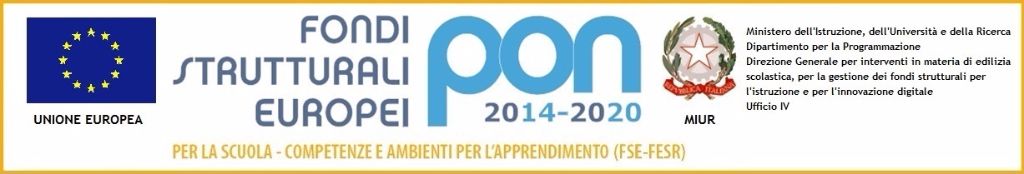 Ministero dell’Istruzione, dell’Università e della RicercaUFFICIO SCOLASTICO REGIONALE PER LA LOMBARDIAISTITUTO COMPRENSIVO STATALE VIA PALESTRO - ABBIATEGRASSOVia  Palestro, 41 – 20081 ABBIATEGRASSO (MI)Tel: 02/94967595 – e-mail uffici: MIIC8E900V@pec.istruzione.itCod. Min. MIIC8E900V – Cod. Fis. 90031610158 – Cod. Univoco Ufficio UFH98HSCHEDA PROGETTO / ATTIVITÁ   A.S.  2019 - 2020Scuola		  Infanzia		 Primaria		 Secondaria I gradoTitolo del progetto/attività   _______________________________________________________Responsabile __________________________________________________________________Indicare l’orizzonte temporale nel quale il progetto si attua, illustrare le fasi operative individuando le attività da svolgere nell’anno scolastico. Triennale (scheda finanziaria da presentare ogni anno per tre anni) Annuale BREVE DESCRIZIONE DEL PROGETTO…AREA PROGETTUALE Area del sostegno/Recupero e prevenzione alla dispersione Potenziamento delle competenze linguistiche / matematico-logiche e scientifiche  Orientamento in entrata, in uscita e riorientamento Tecnologico scientifico-creativo Musicale Motorio-Sportivo Ambientale Lingua straniera Altro ______________________________________________________________________SCHEDA DESCRITTIVA Progetto Disciplinare 					Da svolgersi: Progetto Extradisciplinare 				 In Orario Curricolare Progetto Interdisciplinare 					 In Orario Extracurricolare In Orario  extrascolasticoOBIETTIVI DEL PROGETTODescrivere gli obiettivi misurabili che si intendono perseguire, i destinatari a cui si rivolge, le finalità e le metodologie utilizzate. Illustrare eventuali rapporti con altre istituzioni FORMATIVI - per i progetti destinati all’aggiornamento del personale EDUCATIVI  - per i progetti destinati alla formazione degli studenti DIDATTICI   - per i progetti destinati al recupero di carenze o alla valorizzazione di eccellenze, all’acquisizione di  competenze degli 		        studenti nelle diverse aree disciplinariFINALITÀ generali coerenti con il PTOF e il Piano di MiglioramentoEDUCATIVE 					DIDATTICHE Favorire la conoscenza di sé 				 Potenziare le competenze di base Favorire la conoscenza del mondo 				 Potenziare le competenze linguistiche e matematiche Potenziare le competenze artistiche, ambientali e culturali	 Potenziare le attività di sostegno alla didattiche Potenziare il rispetto, l’accettazione e la solidarietà con gli altri      Italiano L2 Potenziare le capacità individuali (progettuali, decisionali, 	 Potenziare il metodo di studio    di comprensione e d’interpretazione)			 Altro ________________________________________ Favorire l’acquisizione di autonomia operativa Altro ________________________________________		TRASVERSALI							 Potenziare il rapporto con le famiglie							 Potenziare il rapporto con gli Enti territoriali							 Utilizzo delle ICT e competenza digitale							 Competenze chiave di cittadinanza                                                                                                             AltroMODALITÀ DI REALIZZAZIONE Lezioni interattive					 Attività individuale Attività di gruppo					 Sportelli Attività individuale					 Altro __________________________________  Utilizzo delle ICT  LaboratoriIl progetto coinvolge  tutto l’Istituto Infanzia  Primaria Secondaria di I grado Secondaria di II gradoCLASSI E SEZIONI E N. ALUNNI (o altri destinatari) DA COINVOLGERE NEL PROGETTODESTINATARI Studenti 			Classi___________________ Sez. ____________________N. alunni ________ Genitori  Docenti Ente locale Associazioni Altro  ___________________ORARI E CALENDARIO DETTAGLIATO DEL PROGETTOInizio Progetto _________________________		Fine Progetto __________________________________ (nei casi l’attività sia già programmabile, specificare le giornate della settimana e gli orari precisi di svolgimento, altrimenti integrare la scheda nel corso dell’anno scolastico nel momento di definizione di orari e calendario)DOCENTI DA COINVOLGERE NEL PROGETTOSpecificare i nominativi dei docenti e ATA che faranno parte del progetto 	con impegno nell’ambito dell’orario di lavoro ordinario 	con necessità di richiesta di ore aggiuntive	sia parte in orario di servizio e in parte con richiesta di ore aggiuntiveASSOCIAZIONI O ENTI ESTERNI DA COINVOLGERE NEL PROGETTO SENZA ONERI PER LA SCUOLADenominazione Associazione / Ente _________________________________________________________________________Specificare l’attività da svolgere a titolo gratuito ______________________________________________________________________________________________________________________________________________________________________ASSOCIAZIONI O ENTI ESTERNI DA COINVOLGERE NEL PROGETTO CON ONERI PER LA SCUOLADenominazione Associazione / Ente _________________________________________________________________________Specificare l’attività da svolgere con oneri ___________________________________________________________________________________________________________________________________________________________________________ESPERTO ESTERNO DA COINVOLGERE NEL PROGETTO CON ONERI PER LA SCUOLACognome nome  Esperto esterno ____________________________________________________________________________Specificare l’attività da svolgere con oneri ___________________________________________________________________________________________________________________________________________________________________________RICHIESTA MATERIALI E QUANTITASTRUMENTI DI MONITORAGGIO E VALUTAZIONECOMUNICAZIONE E DIFFUSIONE  Pubblicazione sul sito dell’Istituto Disseminazione sul territorio  Documentazione  Altro _________________________Il Responsabile  dovrà presentare una relazione finale unitamente al time sheetScheda finanziaria a cura del Dirigente e del DsgaCOSTO COMPLESSIVO PER VERIFICA COPERTURA FINANZIARIA Abbiategrasso, ________________		Il Dirigente Scolastico_______________________________PIANIFICAZIONE AMMINISTRATIVA* Si precisa che le ore di insegnamento svolte nell’ambito di un progetto non possono mai coincidere con le ore di lezione svolte all’interno del proprio orario di servizioPERSONALE A.T.A. COINVOLTO NEL PROGETTO             NO            SÍ   ESPERTI ESTERNI COINVOLTI NEL PROGETTO                 NO            SÍ   N.B. Gli esperti esterni non possono essere retribuiti con il Fondo d’Istituto, pertanto prestano il loro servizio gratuitamente o a seguito di convenzioni stipulate con l’Istituto o con finanziamenti esterni (Regione - Enti locali - Altro)RISORSE LOGISTICHEEVENTUALI MATERIALI DA ACQUISTARE PER IL PROGETTOPREVENTIVO  COMPLESSIVO DEL PROGETTOCOSTO COMPLESSIVO PER VERIFICA COPERTURA FINANZIARIA Abbiategrasso, ________________				Il Responsabile del progetto_______________________________Giornate della settimanaDalle oreAlle oreLunedìMartedìMercoledìGiovedìVenerdìSabatoCognome NomeN. ore in ambito lavorativoN. ore aggiuntiveDescrizione materialeQuantitàIn entrataIl _______________________________In itinere Dal ________________ Al _______________________In uscitaIl ________________________________2.1Esperto esternoCompenso da contrattare(fino ad un massimo di 50,00 €/ora comprensivo di tutti gli oneri)N. oreTot. €2.1Esperto esternoCompenso da contrattare(fino ad un massimo di 50,00 €/ora comprensivo di tutti gli oneri)2.2Attività di insegnamento€ 35,00 x h (a carico FIS)€ 46,45 x h (a carico bilancio scuola)N. oreTot. €2.2Attività di insegnamento€ 35,00 x h (a carico FIS)€ 46,45 x h (a carico bilancio scuola)2.3 Ore aggiuntive non di insegnamento (per docenti) € 17,50 x h (a carico FIS) € 23,22 x h (a carico bilancio scuola)N. oreTot. €2.3 Ore aggiuntive non di insegnamento (per docenti) € 17,50 x h (a carico FIS) € 23,22 x h (a carico bilancio scuola)2.4   Personale Atan. oreTot. €2.4   Personale AtaCollaboratori Scolastici € 12.50 x h (a carico FIS)2.4   Personale AtaAssistenti Amministrativi€ 14,50 x h (a carico FIS)2.5   Beni e servizi2.5   Beni e servizi2.5   Beni e serviziDescrizione bene/servizioQuantitàCosto complessivo previsto€€€€Tot. € a cura del Dirigente ScolasticoFondi della scuola Fondi della scuola € Fondo di IstitutoFondo di Istituto€Finanziamenti da enti locali o altre istituzioni pubblicheFinanziamenti da enti locali o altre istituzioni pubbliche€AltroAltro€TOT.TOT.€DOCENTE RESPONSABILEN. ore richieste in aggiunta all’orario di servizioN. ore richieste in aggiunta all’orario di servizio_________________________Insegnamento*Non insegnamento*________________________________________________________________________________ALTRI DOCENTI COINVOLTIN. ore richieste in aggiunta all’orario di servizioN. ore richieste in aggiunta all’orario di servizioIndicare il nome degli altri docenti coinvoltiInsegnamento*Non insegnamento*- oltre l’orario di servizio (es. apertura scuola N. ore - in attività aggiuntive per la realizzazione del progettoN. oreESPERTI ESTERNIESPERTI ESTERNIIndicare Cognome e nome degli esperti esterni coinvolti nel progetto_______________________________________________________Solo in caso lo stesso svolga un’attività esclusiva e unica sul mercatoIn tutti gli altri casi sarà la scuola ad acquisire le disponibilità sul mercato di più persone, procedendo alle valutazioni previste dalla normativa vigente.Tariffa oraria           € ____________, ______N. ore                       __________Costo Totale            € ____________, ______Tipo di finanziamento ___________________________________INTERNE ALL’ISTITUTOESTERNE ALL’ISTITUTOSede Scuola       Infanzia         Primaria    Secondaria I gradoESTERNE ALL’ISTITUTO Aula (specificare) _____________________ Laboratorio (specificare) _____________________ Palestra Altro (specificare) _____________________ Enti - Territorio (specificare) _____________________ a pagamento € ____________, ______ non a pagamentoDESCRIZIONEQUANTITÁa cura del Dirigente Scolastico€ € €DESCRIZIONEa cura del Dirigente Scolastico DOCENTI€  ATA€  MATERIALI€ a cura del Dirigente ScolasticoFondi della scuola Fondi della scuola € Fondo di IstitutoFondo di Istituto€Finanziamenti da enti locali o altre istituzioni pubblicheFinanziamenti da enti locali o altre istituzioni pubbliche€AltroAltro€TOT.TOT.€